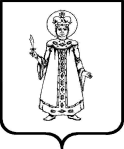 Об утверждении Методики расчета ключевых показателей эффективности функционирования антимонопольного комплаенса в Администрации Угличского муниципального районаВ целях оценки эффективности функционирования в Администрации Угличского муниципального района антимонопольного комплаенса, руководствуясь распоряжением Правительства Российской Федерации от 18.10.2018 №2258-р «Об утверждении Методических рекомендаций по созданию и организации системы внутреннего обеспечения соответствия требованиям антимонопольного законодательства», Администрация Угличского муниципального районаПОСТАНОВЛЯЕТ:Утвердить Методику расчета ключевых показателей эффективности функционирования антимонопольного комплаенса в Администрации Угличского муниципального района согласно приложению к настоящему постановлению.Контроль за исполнением настоящего постановления возложить на первого заместителя Главы Администрации Угличского муниципального района Задворнову О.В.Разместить настоящее постановление на официальном сайте Угличского муниципального района.Настоящее постановление вступает в силу с момента подписания.Глава района								         А.Г. КурицинПриложение к постановлениюАдминистрации Угличскогомуниципального района от 12.11.2019 № 1323МЕТОДИКА расчета ключевых показателей эффективности функционирования антимонопольного комплаенса в Администрации Угличского муниципального района Настоящая Методика определяет перечень и порядок расчета ключевых показателей эффективности функционирования антимонопольного комплаенса в Администрации Угличского муниципального района (далее - Администрация УМР).Периодом, за который производится оценка эффективности функционирования антимонопольного комплаенса в Администрации УМР, является календарный год.Ключевые показатели представляют собой характеристики работы (работоспособности) системы управления комплаенс-рисками.Расчет ключевых показателей проводит уполномоченное должностное лицо, ответственное за функционирование антимонопольного комплаенса в Администрации УМР (далее - уполномоченное должностное лицо).Ключевые показатели и критерии их оценки для уполномоченного должностного лица приведены в приложении №1 к Методике, ключевые показатели и критерии их оценки для Администрации УМР в целом приведены в приложении №2 к Методике.Ключевым показателям присвоен удельный вес - баллы, общая сумма - 100 баллов.Расчет ключевых показателей производится путем суммирования полученных баллов при оценке эффективности функционирования антимонопольного комплаенса для уполномоченного должностного лица и для Администрации УМР в целом.Приложение №1 к Методике расчета ключевых показателей эффективности функционирования антимонопольного комплаенса в Администрации Угличского муниципального района, указанной в приложении к постановлению Администрации района от 12.11.2019 № 1323КЛЮЧЕВЫЕ ПОКАЗАТЕЛИэффективности функционирования антимонопольного комплаенса в Администрации Угличского муниципальногорайона и критерии их оценки для уполномоченного должностного лица, ответственного за функционированиеантимонопольного комплаенса* С приложением документов, подтверждающих достижение ключевого показателя.** Доля сотрудников Администрации УМР, в отношении которых были проведены обучающие мероприятия по антимонопольному законодательству и антимонопольному комплаенсу (ДСо), рассчитывается по формуле:ДСо = КСо / КСобщ,где:КСо – количество сотрудников Администрации УМР, с которыми были проведены обучающие мероприятия по  антимонопольному законодательству и антимонопольному комплаенсу;КСобщ – общее количество сотрудников Администрации УМР, чьи трудовые (должностные) обязанности предусматривают выполнение функций, связанных с рисками нарушения антимонопольного законодательства.*** Доля сотрудников Администрации УМР, удовлетворенных проведенными мероприятиями по антимонопольному законодательству и антимонопольному комплаенсу, по результатам анкетирования (опроса) (ДСа), рассчитывается по формуле:ДСа = КСа / КСобщ,где:КСа – количество сотрудников Администрации УМР, с которыми были проведены обучающие мероприятия по антимонопольному законодательству и антимонопольному комплаенсу, указавших в анкетах доступность полученной информации;КСобщ – общее количество сотрудников Администрации УМР, с которыми были проведены обучающие мероприятия по  антимонопольному законодательству и антимонопольному комплаенсу, принявших участие в анкетировании (опросе).**** В зависимости от набранной суммы баллов оценка уполномоченного должностного лица определяется по следующим уровням:- высший уровень – от 80 до 100 баллов включительно;- хороший уровень – от 60 до 79 баллов включительно;- удовлетворительный уровень – от 40 до 59 баллов включительно;- неудовлетворительный уровень – от 0 до 39 баллов включительно.Список сокращений, используемых в таблицеУМР – Угличский муниципальный районПриложение №2 к Методике расчета ключевых показателей эффективности функционирования антимонопольного комплаенса в Администрации Угличского муниципального района, указанной в приложении к постановлению Администрации района от 12.11.2019 № 1323КЛЮЧЕВЫЕ ПОКАЗАТЕЛИэффективности функционирования антимонопольного комплаенса в Администрации Угличского муниципального района и критерии их оценки для Администрации Угличского муниципального района* С приложением документов, подтверждающих достижение ключевого показателя.** Доля сотрудников Администрации УМР, в отношении которых были проведены обучающие мероприятия по антимонопольному законодательству и антимонопольному комплаенсу (ДСо), рассчитывается по формуле:ДСо = КСо / КСобщ,где:КСо – количество сотрудников Администрации УМР, с которыми были проведены обучающие мероприятия по  антимонопольному законодательству и антимонопольному комплаенсу;КСобщ – общее количество сотрудников Администрации УМР, чьи трудовые (должностные) обязанности предусматривают выполнение функций, связанных с рисками нарушения антимонопольного законодательства.***Коэффициент снижения количества нарушений антимонопольного законодательства со стороны Администрации УМР (по сравнению с 2017 годом) (КСН) рассчитывается по формуле:КСН = КН2017/ КНоп,где:КН2017– количество нарушений антимонопольного законодательства со стороны Администрации УМР в 2017 году;КНоп – количество нарушений антимонопольного законодательства со стороны Администрации УМР в отчетном периоде.При расчете КСН под нарушением антимонопольного законодательства со стороны Администрации УМР понимаются:- возбужденные антимонопольным органом в отношении Администрации УМР антимонопольные дела;- выданные антимонопольным органом Администрации УМР предупреждения о прекращении действий (бездействия), об отмене или изменении актов, которые содержат признаки нарушения антимонопольного законодательства, либо об устранении причин и условий, способствовавших возникновению такого нарушения, и о принятии мер по устранению последствий такого нарушения;- направленные антимонопольным органом Администрации УМР предостережения о недопустимости совершения действий, которые могут привести к нарушению антимонопольного законодательства.В случае если в 2017 году или в отчетном периоде отсутствовали нарушения антимонопольного законодательства, значение числителя или знаменателя (соответственно) рекомендуется принимать равным 1. **** В зависимости от набранной суммы баллов оценка уполномоченного должностного лица определяется по следующим уровням:- высший уровень – от 80 до 100 баллов включительно;- хороший уровень – от 60 до 79 баллов включительно;- удовлетворительный уровень – от 40 до 59 баллов включительно;- неудовлетворительный уровень – от 0 до 39 баллов включительно.Список сокращений, используемых в таблицеУМР – Угличский муниципальный район№ п/пНаименование ключевого показателяКритерии оценки ключевого показателяКритерии оценки ключевого показателяФактически исполнено*Оценка в баллах№ п/пНаименование ключевого показателязначение ключевого показателя количественное значение ключевого показателя, балловФактически исполнено*Оценка в баллах1234561.Разработка и утверждение Главой УМР правового акта об антимонопольном комплаенсе (о внесении изменений в такой акт), а также проектов внутренних документов, регламентирующих процедуры антимонопольного комплаенса, а также обеспечение соответствия действующих документов требованиям действующего законодательствада/нетда – 10;нет – 02.Доля сотрудников Администрации УМР, в отношении которых были проведены обучающие мероприятия по антимонопольному законодательству и антимонопольному комплаенсу**доля сотрудниковот 0,8 до 1,0 включительно – 10;от 0,5 до 0,79 включительно – 8;от 0,49 и менее - 33.Разработка карты комплаенс-рисков и плана мероприятий по снижению рисков нарушения антимонопольного законодательства и представление таких документов на утверждение Главе УМР, внесение изменений в указанные документы в соответствии с действующим законодательствомда/нетда – 5;нет – 04.Выполнение плана мероприятий по снижению рисков нарушения антимонопольного законодательства (отсутствие необоснованных отклонений от плана)да/нетда – 5;нет – 05.Наличие (отсутствие) вступивших в законную силу постановлений по делам об административных правонарушениях антимонопольного законодательства, вынесенных Управлением Федеральной антимонопольной службы по Ярославской области, в соответствии с которыми должностным лицам Администрации УМР назначены административные наказанияштукотсутствуют – 15;от 1 до 2 включительно – 8;от 3 и более – 06.Проведение мониторинга исполнения мероприятий по снижению рисков нарушения антимонопольного законодательства, подготовка аналитической справки об изменениях и основных аспектах правоприменительной практики Администрации УМР, проведение систематической оценки эффективности разработанных и реализуемых мероприятий по снижению рисков нарушения антимонопольного законодательства (ежеквартально)да/нетда – 3;нет – 0(за каждый квартал)7.Подготовка проекта доклада об антимонопольном комплаенсе в Администрации УМР в срок до 1 марта следующего за отчетным годада/нетда – 8;нет – 08.Разработка и размещение на официальном сайте Угличского муниципального района в информационно-телекоммуникационной сети «Интернет» исчерпывающего перечня правовых актов Угличского муниципального района, с приложением текстов указанных актов, за исключением актов, содержащих сведения, относящиеся к охраняемой законом тайне, а также размещение на официальном сайте Угличского муниципального района, в информационно-телекоммуникационной сети «Интернет» уведомления о начале сбора замечаний и предложений организаций и граждан по перечню правовых актов Угличского муниципального районада/нетда – 5;нет – 09.Наличие предупреждений в адрес Администрации УМР о прекращении действий (недопущении бездействия), которые содержат признаки нарушения антимонопольного законодательстваштукотсутствуют – 15;от 1 до 2 включительно – 5;от 3 и более – 010.Проведение анализа выявленных нарушений антимонопольного законодательства в деятельности Администрации УМР за предыдущие 3 года (наличие предупреждений, жалоб, возбужденных дел, административных наказаний)да/нетда – 5;нет – 011.Доля сотрудников Администрации УМР, удовлетворенных проведенными мероприятиями по антимонопольному законодательству и антимонопольному комплаенсу, по результатам анкетирования (опроса)***доля сотрудниковот 0,8 до 1,0 включительно – 10;от 0,5 до 0,79 включительно – 8;от 0,49 и менее - 3Итого****х100х№ п/пНаименование ключевого показателя Критерии оценки ключевого показателяКритерии оценки ключевого показателяФактически исполнено*Оценка в баллах№ п/пНаименование ключевого показателя значение ключевого показателяколичественное значение ключевого показателя, балловФактически исполнено*Оценка в баллах1234561.Наличие утвержденного Главой Угличского муниципального района правового акта об антимонопольном комплаенсе (о внесении изменений в такой акт), а также проектов внутренних документов, регламентирующих процедуры антимонопольного комплаенса, а также обеспечение соответствия действующих документов требованиям действующего законодательствада/нетда – 10;нет – 02.Доля сотрудников Администрации УМР, в отношении которых были проведены обучающие мероприятия по антимонопольному законодательству и антимонопольному комплаенсу**доля сотрудниковот 0,8 до 1,0 включительно – 10;от 0,5 до 0,79 включительно – 8;от 0,49 и менее - 33.Наличие карты комплаенс-рисков и плана мероприятий по снижению рисков нарушения антимонопольного законодательства, внесение изменений в указанные документы в соответствии с действующим законодательствомда/нетда – 5;нет – 04.Выполнение плана мероприятий по снижению рисков нарушения антимонопольного законодательства (отсутствие необоснованных отклонений от плана)да/нетда – 5;нет – 05.Наличие (отсутствие) вступивших в законную силу постановлений по делам об административных правонарушениях антимонопольного законодательства, вынесенных Управлением Федеральной антимонопольной службы по Ярославской области, в соответствии с которыми должностным лицам Администрации УМР назначены административные наказанияштукотсутствуют – 15;от 1 до 2 включительно – 8;от 3 и более – 06.Наличие результатов мониторинга исполнения мероприятий по снижению рисков нарушения антимонопольного законодательства, наличие аналитической справки об изменениях и основных аспектах правоприменительной практики в Администрации УМР, наличие систематической оценки эффективности разработанных и реализуемых мероприятий по снижению рисков нарушения антимонопольного законодательства (ежеквартально)да/нетда – 3;нет – 0(за каждый квартал)7.Наличие доклада об антимонопольном комплаенсе в Администрации УМРда/нетда – 8;нет – 08.Наличие на официальном сайте Угличского муниципального района в информационно-телекоммуникационной сети «Интернет» исчерпывающего перечня правовых актов Угличского муниципального района,  с приложением текстов указанных актов, за исключением актов, содержащих сведения, относящиеся к охраняемой законом тайне, а также размещение на официальном сайте Угличского муниципального района, в информационно-телекоммуникационной сети «Интернет» уведомления о начале сбора замечаний и предложений организаций и граждан по перечню правовых актов Угличского муниципального районада/нетда – 5;нет – 0 9.Наличие предупреждений в адрес Администрации УМР о прекращении действий (недопущении бездействия), которые содержат признаки нарушения антимонопольного законодательстваштукотсутствуют – 15;от 1 до 2 включительно – 5;от 3 и более – 010.Наличие информации о выявленных в деятельности Администрации УМР нарушениях антимонопольного законодательства за предыдущие 3 годада/нетда – 5;нет – 011.Коэффициент снижения количества нарушений антимонопольного законодательства со стороны Администрации УМР (по сравнению с 2017 годом)***коэффициент снижения количества нарушенийв 2 раза и более – 10; менее, чем в 2 раза – 0Итого****х100х